ПРОЕКТАдминистрация МО "Городской округ "Город Нарьян-Мар"ПОСТАНОВЛЕНИЕот “____” __________________ № ____________		г. Нарьян-МарВ соответствии с Федеральными законами от 06.10.2003 № 131-ФЗ 
"Об общих принципах организации местного самоуправления в Российской Федерации", от 28.12.2009 № 381-ФЗ "Об основах государственного регулирования торговой деятельности в Российской Федерации", приказом Управления 
по агропромышленному комплексу и ветеринарии Ненецкого автономного округа от 23.04.2012 № 11-од "Об утверждении Порядка разработки и утверждения органами местного самоуправления муниципальных образований Ненецкого автономного округа схемы размещения нестационарных торговых объектов 
на территории Ненецкого автономного округа" Администрация МО "Городской округ "Город Нарьян-Мар"П О С Т А Н О В Л Я Е Т:Внести изменение в постановление Администрации МО "Городской округ "Город Нарьян-Мар" от 15.05.2018 № 327 "Об утверждении схемы размещения нестационарных торговых объектов на территории МО "Городской округ "Город Нарьян-Мар", изложив Приложение в новой редакции согласно приложению к настоящему постановлению.Настоящее постановление вступает в силу со дня его официального опубликования.ПриложениеУТВЕРЖДЕНАпостановлением Администрации МО"Городской округ "Город Нарьян-Мар"от __.___.2018 № ___Схема размещения нестационарных торговых объектовна территории МО "Городской округ "Город Нарьян-Мар"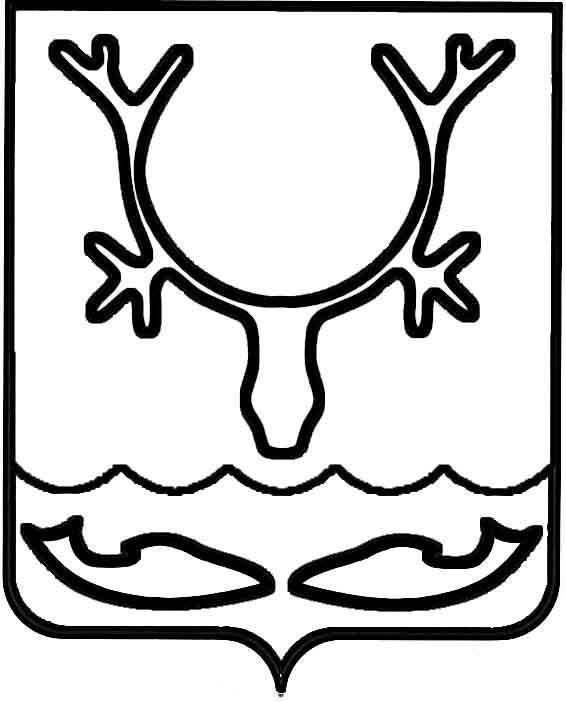 О внесении изменения в постановление Администрации МО "Городской округ                   "Город Нарьян-Мар" от 15.05.2018 № 327              "Об утверждении схемы размещения нестационарных торговых объектов на территории МО "Городской округ "Город Нарьян-Мар"Глава МО "Городской округ "Город Нарьян-Мар"  О.О.Белак№ п/пАдресные ориентиры торгового объекта (территориальная зона или район)Количество торговых объектов, ед.Размер площади местоположенияВид торгового объектаСпециализация торгового объектаПлощадь торгового объектаПериод размещения объекта1ул. 60 лет Октября, в районе д. 38215 кв. мпередвижной торговый объектпродовольственные товары  (овощи, фрукты, сухофрукты, орехи)не более 15 кв. мв соответствии с договором1ул. 60 лет Октября, в районе д. 38115 кв. мпередвижной торговый объектпродовольственные товары (хлеб, хлебобулочная продукция, молоко, молочная продукция, мясная продукция, рыбная продукция)не более 15 кв. мв соответствии с договором2ул. 60 лет Октября, в районе д. 75А130 кв. мнестационарный торговый объектпродовольственные товары (овощи, фрукты, сухофрукты, орехи)не более 30 кв. мв соответствии с договором3ул. 60 лет СССР, в районе д. 9115 кв. мнестационарный торговый объектпродовольственные товары (овощи, фрукты, сухофрукты, орехи)не более 15 кв. мв соответствии с договором3ул. 60 лет СССР, в районе д. 9115 кв. мнестационарный торговый объектпродовольственные товары (хлеб, хлебобулочная продукция, молоко, молочная продукция, мясная продукция, рыбная продукция)не более 15 кв. мв соответствии с договором4пер. Высоцкого, в районе д. 1115 кв. мнестационарный торговый объектсмешанные товары (продовольственные и непродовольственные)не более 15 кв. мв соответствии с договором5ул. Авиаторов, в районе д. 18115 кв. мнестационарный торговый объектсмешанные товары (продовольственные и непродовольственные)не более 15 кв. мв соответствии с договором6ул. Авиаторов, в районе д. 20115 кв. мнестационарный торговый объектсмешанные товары (продовольственные и непродовольственные)не более 15 кв. мв соответствии с договором7ул. Авиаторов, в районе д. 231100 кв. мнестационарный торговый объектсмешанные товары (продовольственные и непродовольственные)не более 100 кв. мв соответствии с договором8ул. Заводская, в районе д. 19115 кв. мнестационарный торговый объектпродовольственные товары (хлеб, хлебобулочная продукция, молоко, молочная продукция, мясная продукция, рыбная продукция)не более 15 кв. мв соответствии с договором9ул. Калмыкова, в районе д. 1115 кв. мнестационарный торговый объектпродовольственные товары (хлеб, хлебобулочная продукция, молоко, молочная продукция, мясная продукция, рыбная продукция)не более 15 кв. мв соответствии с договором9ул. Калмыкова, в районе д. 1124 кв. мнестационарный торговый объектпродовольственные товары (хлеб, хлебобулочная продукция, молоко, молочная продукция, мясная продукция, рыбная продукция)не более 24 кв. мв соответствии с договором10ул. Ленина, в районе д. 27Б315 кв. мпередвижной торговый объектпродовольственные товары (хлеб, хлебобулочная продукция, молоко, молочная продукция, мясная продукция, рыбная продукция)не более 15 кв. мв соответствии с договором10ул. Ленина, в районе д. 27Б115 кв. мпередвижной торговый объектпродовольственные товары (овощи, фрукты, сухофрукты, орехи)не более 15 кв. мв соответствии с договором10ул. Ленина, в районе д. 27Б1(на 2 места)6 кв. муличный прилавоксельхозпродукцияне более 6 кв. мв соответствии с договором11ул. Ленина, в районе д. 29Б115 кв. мнестационарный торговый объектпродовольственные товары (овощи, фрукты, сухофрукты, орехи)не более 15 кв. мв соответствии с договором12ул. Ленина, в районе д. 41115 кв. мнестационарный торговый объектпродовольственные товары (овощи, фрукты, сухофрукты, орехи)не более 15 кв. мв соответствии с договором13ул. Ленина, в районе д. 44315 кв. мнестационарный торговый объектпродовольственные товары (овощи, фрукты, сухофрукты, орехи)не более 15 кв. мв соответствии с договором14ул. Ленина, в районе д. 49А215 кв. мнестационарный торговый объектпродовольственные товары (овощи, фрукты, сухофрукты, орехи)не более 15 кв. мв соответствии с договором15ул. Пионерская, в районе д. 14А115 кв. мнестационарный торговый объектпродовольственные товары не более 15 кв. мв соответствии с договором и
при условии согласования с арендатором земельного участка16ул. Полярная, в районе д. 8215 кв. мнестационарный торговый объектпродовольственные товары не более 15 кв. мв соответствии с договором и
при условии согласования с арендатором земельного участка17ул. Портовая, в районе д. 4415 кв. мнестационарный торговый объектпродовольственные товары (овощи, фрукты, сухофрукты, орехи)не более 15 кв. мв соответствии с договором18ул. профессора Г.А.Чернова, 
в районе д. 7130 кв. мнестационарный торговый объектпродовольственные товары (хлеб, хлебобулочная продукция)не более 30 кв. мв соответствии с договором19ул. Смидовича, в районе д. 17215 кв. мнестационарный торговый объектпродовольственные товары (овощи, фрукты, сухофрукты, орехи)не более 15 кв. мв соответствии с договором20ул. Совхозная315 кв. мнестационарный торговый объектпродовольственные товары (овощи, фрукты, сухофрукты, орехи)не более 15 кв. мв соответствии с договором21ул. Строительная, в районе д. 9115 кв. мнестационарный торговый объектпродовольственные товары (овощи, фрукты, сухофрукты, орехи)не более 15 кв. мв соответствии с договором22ул. Швецова, в районе д. 1215 кв. мнестационарный торговый объектсмешанные товары (продовольственные и непродовольственные)не более 15 кв. мв соответствии с договором23ул. Юбилейная, в районе д. 741140 кв. мнестационарный торговый объектсмешанные товары (продовольственные и непродовольственные)не более 140 кв. мв соответствии с договором24в районе кладбища (Безымянное)125 кв. мнестационарный торговый объектнепродовольственные товары не более 25 кв. мв соответствии с договором25ул. Российская, в районе д. 3А120 кв.м.нестационарный торговый объектсмешанные товары (продовольственные и непродовольственные)не более 20 кв. мв соответствии с договоромИТОГО44